Publicado en Madrid el 18/03/2020 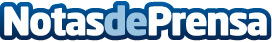 De Ruy pone a disposición de las autoridades su producción de soluciones hidroalcohólicasLa empresa fabricante de perfumes y cosméticos De Ruy ha puesto toda su capacidad de producción de soluciones hidroalcohólicas a disposición de las autoridades competentes. La compañía se ofrece así al servicio público para apoyar los esfuerzos encaminados a mitigar la crisis del coronavirusDatos de contacto:Sheridan Comunicación+34 91 535 00 68Nota de prensa publicada en: https://www.notasdeprensa.es/de-ruy-pone-a-disposicion-de-las-autoridades Categorias: Nacional Industria Farmacéutica Andalucia Consumo http://www.notasdeprensa.es